План занятий по астрономииУважаемые студенты группы №25 здравствуйте Темы для домашнего задания по астрономии  на 27.04.2020г.   для практических занятий.                       ПЗ № 4  Решение проблемных заданий, кейсов.Методика решения кейсов1. Понимание задачиОдно из ваших первых обязательных действий — понять, что от вастребуется:— усвоение какой учебной темы предполагает решение кейса;— какого рода требуется результат;— должны ли вы дать оценку тому, что произошло, или рекомендации вотношении того, что должно произойти;                                                Домашнее заданиеЗадача 1  Пример решенияУсловие: Планетарная туманность в созвездии Лиры имеет угловой диаметр 83″ и находится на расстоянии 660 пк. Каковы линейные размеры туманности в астрономических единицах?Решение: Указанные в условии параметры связаны между собой простым соотношением:

1 пк = 206265 а.е., соответственно:
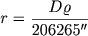 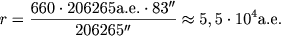 Задача 2  Условие: Параллакс звезды Процион 0,28″. Расстояние до звезды Бетельгейзе 652 св. года. Какая из этих звезд и во сколько раз находится дальше от нас? Задача 3  Условие: Во сколько раз изменился угловой диаметр Венеры, наблюдаемой с Земли, в результате того, что планета перешла с минимального расстояния на максимальное? Орбиту Венеры считать окуржностью радиусом 0,7 а.е. Задача 4  Условие: Какого углового размера будет видеть нашу Галактику (диаметр которой составляет 3 · 104 пк) наблюдатель, находящийся в галактике M 31 (туманность Андромеды) на расстоянии 6 · 105 пк?Задача 5Условие: Разрешающая способность невооруженного глаза 2′. Объекты какого размера может различить космонавт на поверхности Луны, пролетая над ней на высоте 75 км? Задача 6  Условие: Во сколько раз Солнце больше Луны, если их угловые диаметры одинаковы, а горизонтальные параллаксы соответственно равны 8,8″ и 57′?Критерии оценки: Оценка «5», если уч-ся решил  четыре-пять задач.Оценка «4», если уч-ся решил три задачи. Оценка «3», если уч-ся решил две задачи.Оценка «2», если уч-ся  решил  ноль задач или решил не правильно.Литература1.Астрономия, Разноуровневые самостоятельные работы с примерами решения задач, Кирик Л.А., Захожай В.А., Бондаренко К.П., 20182. Астрономия, учи астрономию, читая классику, с комментарием ученых, Фламмарион К., Короленко В.Г., Чехов А.П., Ефремов И.А., 2018                             Преподаватель        Тымчук  С.Д           № Тема урокаУрок  №35ПЗ № 4  Решение проблемных заданий, кейсов.